№ п/пНаименование изделия.Ед. изм.Кол-воТехнические, функциональные характеристикиТехнические, функциональные характеристики№ п/пНаименование изделия.Ед. изм.Кол-воПоказатель (наименование комплектующего, технического параметра и т.п.)Описание, значение1Воркаут ВР-38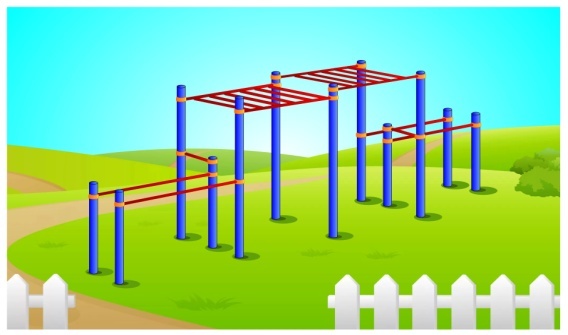 Шт. 11Воркаут ВР-38Шт. 1Длина (мм). 67121Воркаут ВР-38Шт. 1Ширина  (мм).11241Воркаут ВР-38Шт. 1Высота (мм).26001Воркаут ВР-38Шт. 1Воркаут  представляет собой  устойчивую конструкцию, обеспечивающую безопасные условия для занятий спортом на свежем воздухе. C целью повышения качества и безопасности продукции, в документацию на изделие могут вноситься изменения (изображение, размеры, и т.п.)Воркаут  представляет собой  устойчивую конструкцию, обеспечивающую безопасные условия для занятий спортом на свежем воздухе. C целью повышения качества и безопасности продукции, в документацию на изделие могут вноситься изменения (изображение, размеры, и т.п.)Комплектующие и материалы:Комплектующие и материалы:Несущие стойки (столбы)В количестве 12  шт., выполненных из металлической трубы диаметром 76мм с покраской термопластичной порошковой краской., с последующим бетонирование на глубину 500мм.  Сверху столб заканчивается металлической заглушкой. ГОСТ Р 52169-2012ПерекладинаВ кол-ве 6 шт, выполненных из металлической трубы 32мм., с покраской термопластичной порошковой краской. ГОСТ Р 52301-2013Рукоход В кол-ве 2шт., состоящий из двух вертикальных и 6-ти горизонтальных перекладин  выполненных из металлической трубы 32мм., с покраской термопластичной порошковой краской. ГОСТ Р 52301-2013Хомуты В кол-ве 20 шт, диаметром 116мм.ГОСТ 28191-89МатериалыМеталл покрыт термопластичной порошковой краской  специально предназначенной для применения на детских площадках, стойкой к сложным погодным условиям, истиранию, устойчивой к воздействию ультрафиолета и влаги. ГОСТ Р 52301-2013  ГОСТ Р 55679-2013 ГОСТ Р 52169-2012